Вид деятельности: образовательнаяВозрастная группа: подготовительная к школеТема: «Моя малая родина»Цель: воспитание любви к малой родине, гордости за ее достижения, патриотических чувств.Программное содержаниеОбразовательные задачи: продолжать обогащать знания детей о городе Кропоткин, его достопримечательностях, закреплять представления о себе как о жителе города.  Развивающие: развивать  умение детей давать полный ответ на вопрос,   согласовывать слова  в роде, числе, падеже.Воспитательные:  воспитывать интерес к прошлому и настоящему родного города.Предварительная работа:  - рисование «Моя Родина»;- беседа «Моя малая родина»;- рассматривание иллюстраций,  фото с изображениями улиц и достопримечательностей города;- разучивание стихотворений о Родине.- посещение родителями с детьми городского краеведческого музея.Активизация словаря: малая родина, Краснодарский край, Кубань.Материалы и оборудование: слайды с изображениями городских улиц и достопримечательностей города, сундучок, карточки «Цветы Краснодарского края»Ход деятельностиВоспитатель предлагает поздороваться с гостями. Раздаётся стук в дверь.Воспитатель: К нам ещё гости! Кто бы это мог быть?Входит Скоморох: Здравствуйте ребята, вы знаете, кто я? Дети: СкоморохСкоморох: Ага, правильно, а зовут меня Тимофей. Я путешествую по России. Мир смотрю, народ веселю, только вот беда не знаю, куда попал?Воспитатель: Ты попал в детский сад. Ребята, а как называется наш край? Дети: Краснодарский крайВоспитатель: А как ещё его называют? Дети: КубаньСкоморох: Хм! Названия, какие интересные, а почему такое название -   Краснодарский? Дети: Потому что столица края – КраснодарСкоморох:  А Кубань? Дети:Кубань - главная река Краснодарского краяСкоморохА как же называется этот чудесный городок?Воспитатель: Ребята, как называетсянаш город?Дети: КропоткинВоспитатель: Это, Тимофей, наша малая Родина.Скоморох: А что такое «малая» Родина?Дети:Это место где мы родились и живём, где находится наш дом, где живут близкие и дорогие нам люди: мама, папа, дедушка, бабушка. Это место, где стоит наш детский сад. Это место, по которому люди скучают, находясь в далеком краю. Это самое дорогое, что есть у человека. Это земля, где трудились наши предки.Воспитатель: Ребята сейчас тебе прочтут стихотворения, и ты всё поймёшь.Дети читают стихотворения о Родине1 ребенок:Малая Родина – островок земли,Под окном смородина, вишни расцвели,Яблоня кудрявая, а под ней скамья –Ласковая, малая Родина моя!2 ребёнок:Что мы Родиной зовём?Дом, где мы с тобой живём,И берёзки, вдоль которыхРядом с мамой мы идём.3 ребёнок:Что мы Родиной зовём?Поле с тонким колоском,Наши праздники и песни,Тёплый вечер за окном.4 ребенок:Что мы Родиной зовём?Всё, что в сердце бережём,И под небом синим-синимФлаг России над Кремлём.(В. Степанов)Тимофей: Теперь понятно.Воспитатель: Ребята, давайте покажем Тимофею наш город. Представьте, что стоит прекрасная погода, у вас хорошее настроение, и мы вышли из детского сада.Скоморох: Как много домов, машин, куда мы попали? Дети: на улицу.Скоморох: А на какой улице находится ваш детский сад? Дети: наш детский сад находится на улице Колхозной, 28Воспитатель: Тимофей, наши ребята живут в большом и красивом городе. В нем есть широкие, узкие улицы, и переулки, красивые площади. Ребята тебе скажут названия улиц, на которых они живут.Дети: называют свой адресТимофей: Молодцы, ребята. А еще что есть в вашем городе?Воспитатель: Тимофей, мы тебя приглашаем на экскурсию по городу.Д/и «Экскурсия». Дети становятся парами, впереди «Шофер» держит в руках руль.Дети:Мы в автобус дружно сели,И в окошко посмотрели.Наш шофёр педаль нажал,                                                 И автобус побежал.Дети бегут по кругу.Воспитатель:Стоп! Машинам красный свет(Показывает красную карточку)Дальше вам дороги нет!Посмотрите – ка в окошки,И подумайте немножко:Что за здание пред вами,Отвечайте быстро сами.Что за улица пред вами? Показывает изображения основных объектов Кропоткина: городской парк культуры и отдыха, стадион «Локомотив», бассейн, вокзал и привокзальная площадь, Дом культуры, торговый центр и т.д.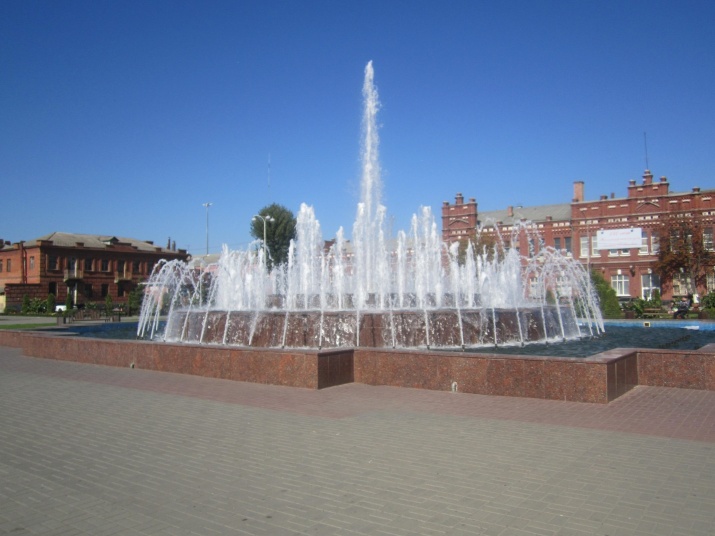 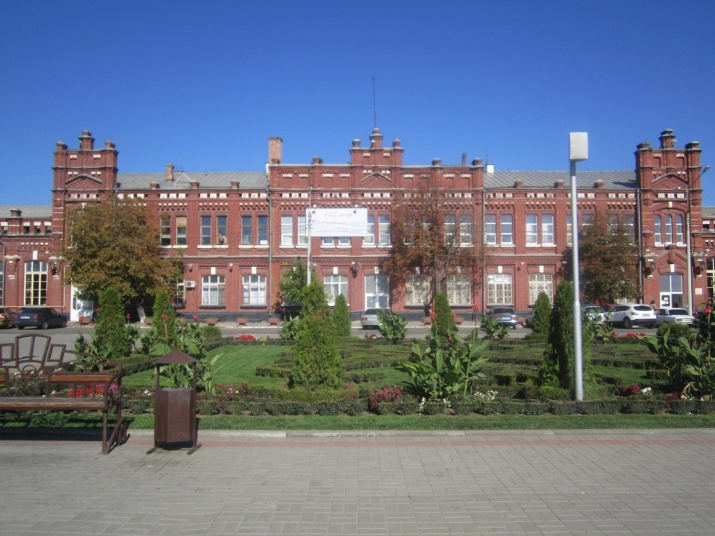 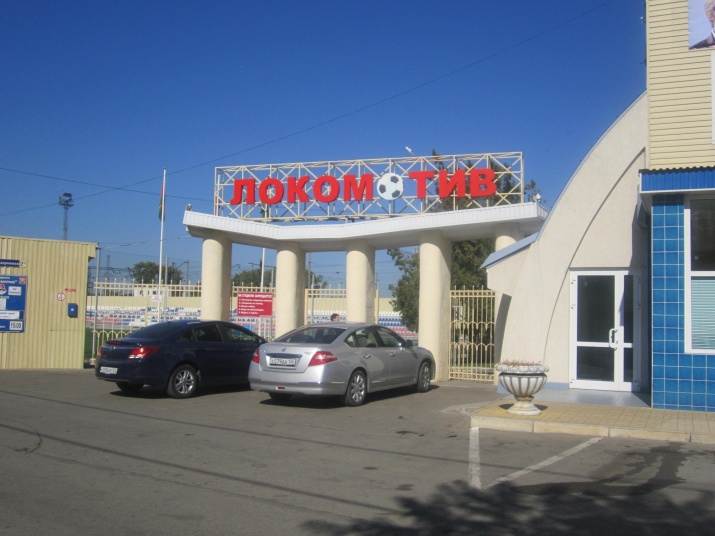 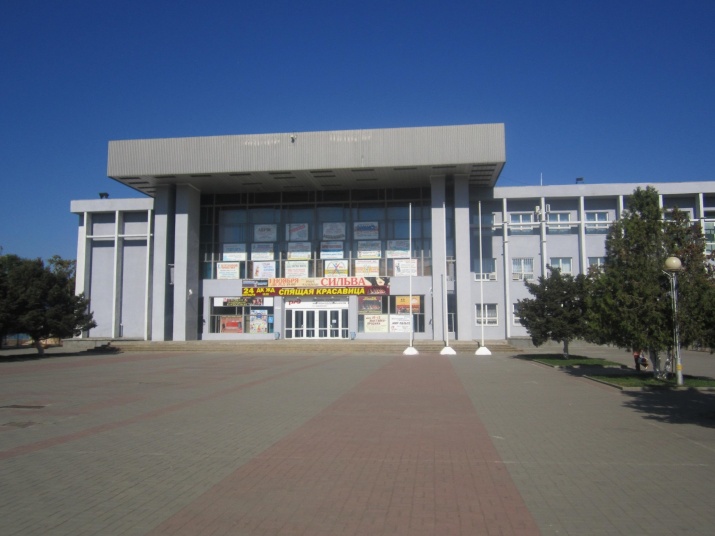 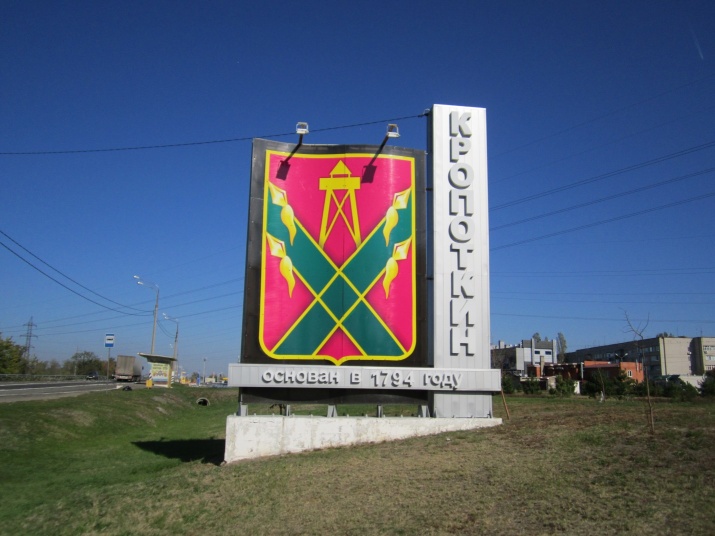 Дети: Это железнодорожный вокзал.Воспитатель: Свет зелёный зажигаю и вас дальше отправляю…Дети «возвращаются» к детскому саду.Тимофей: ребята, а в Кропоткине есть места, которые рассказывают о прошлом вашего города?Дети: городскоймузей, памятники.Тимофей: А какие памятники вы знаете?Воспитатель: Ребята, давайте покажем Тимофею памятные места нашего города.Показ слайдов с изображениями мемориального комплекса Великой Отечественной войны в парке 30 – летия Победы, памятника труженикам тыла, памятника урюпинцам и др.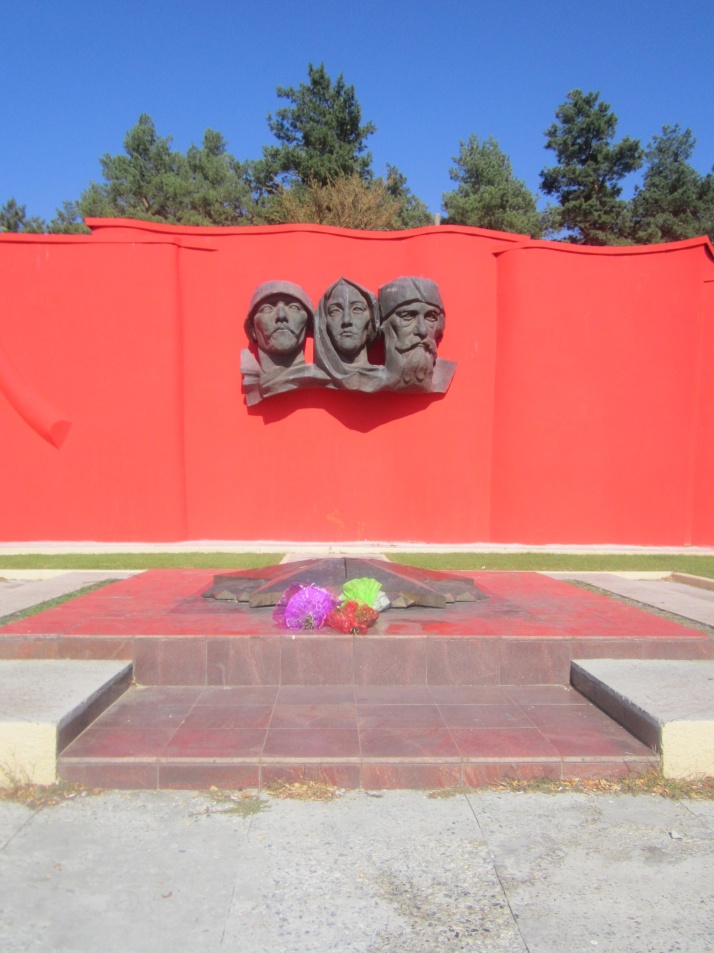 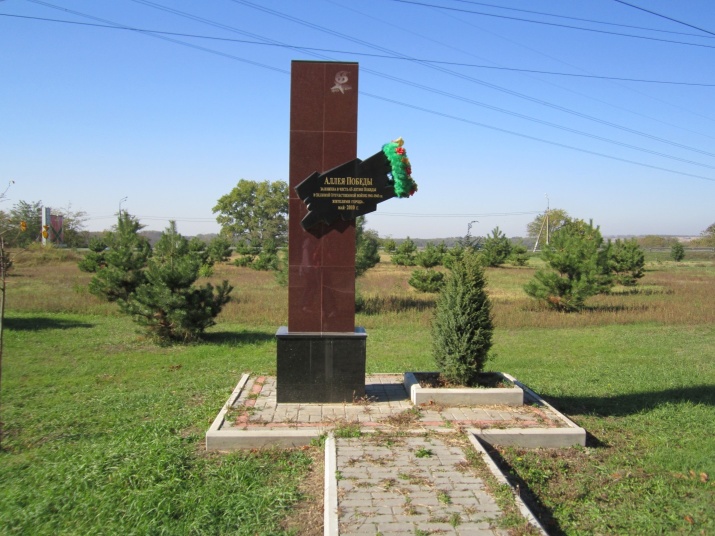 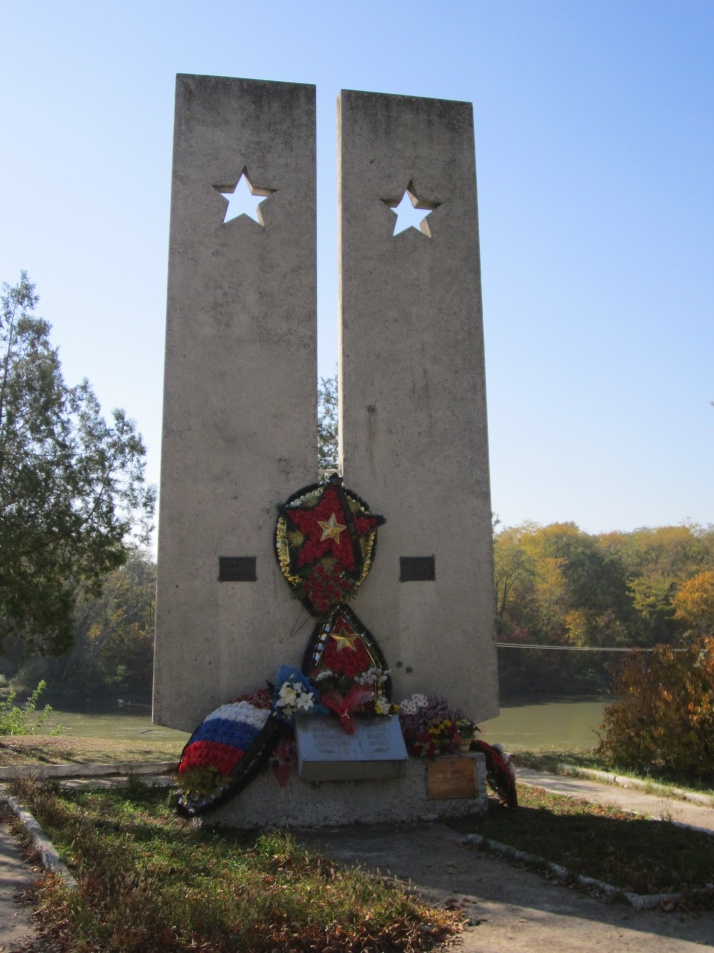 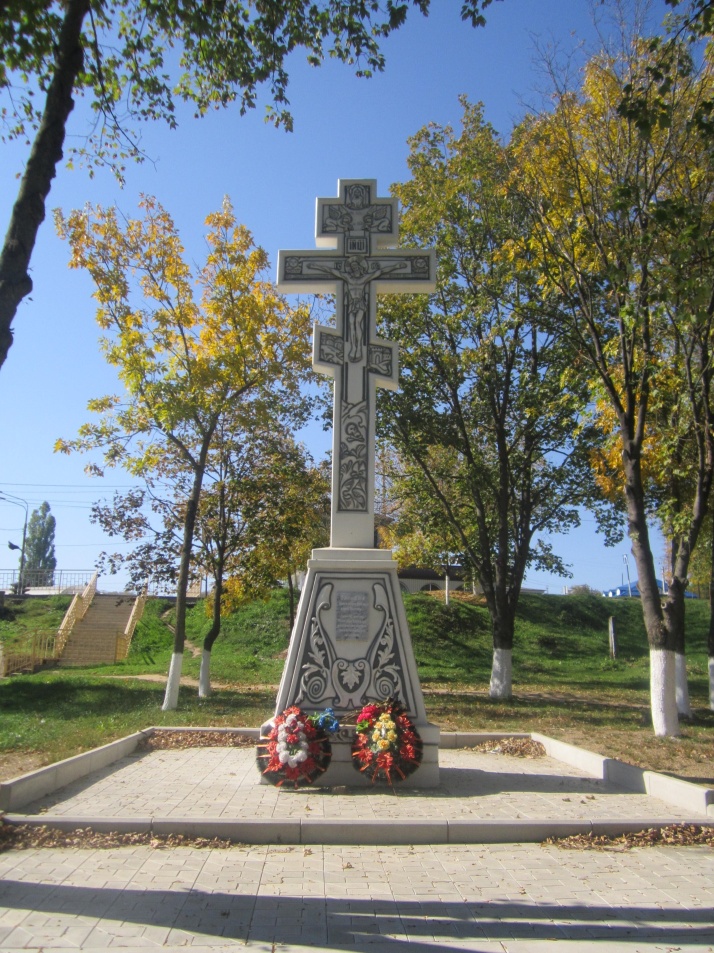 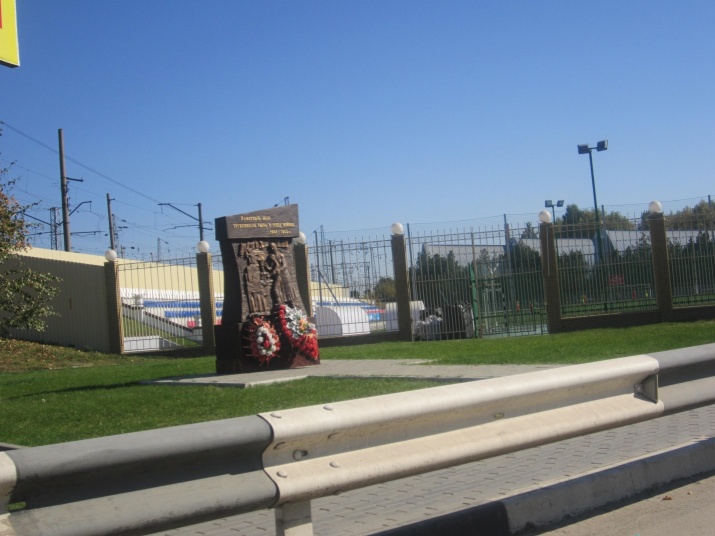 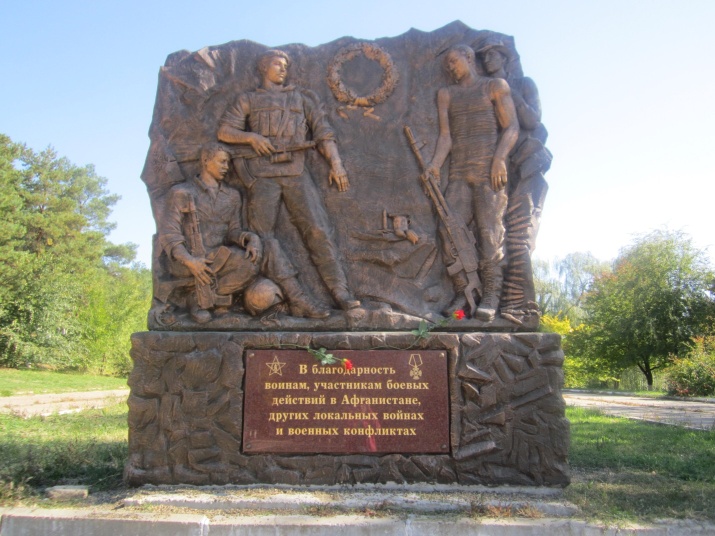 Тимофей: Молодцы, ребята, вы много знаете не только о настоящем, но и о прошлом вашего города. Видно, вы очень любите свой город.Воспитатель: ребята, давайте расскажем Тимофею, за что мы любим свой город.Д/И «Какой мой город»Тимофей: Ребята, сейчас самое красивое время года -  весна, и ваш город она делает ещё краше. Я приготовил вам сюрприз. Там лежит то, что украшает ваш город. Только сундучок мой не хочет открываться. Тсс! Он что – то говорит (слушает). Он говорит, кто с ним поиграет, тому он и откроется.Д\и «Доскажи кубанскую пословицу». Нет в мире краше… (Родины нашей). Где лодырь ходит,… (Там земля не родит). Хлеб, соль да вода… (То казацкая еда). Не тот правей, кто сильней,… (А тот, кто честней). На что нам гроши,  коли… (Мы сами хороши).Сундучок открывается. Тимофей достаёт детям карточки «Весенние цветы», просит детей назвать их.Воспитатель: Ты прав, эти цветы растут на Кубани, украшают и наш город.Тимофей: Спасибо вам, ребята, я не забуду ваш край, а теперь мне пора. (Дарит на счастье подкову).Воспитатель предлагает пойти на участок и поиграть в кубанскую народную игру «Передай подкову».